 PRACTICE HISTORY: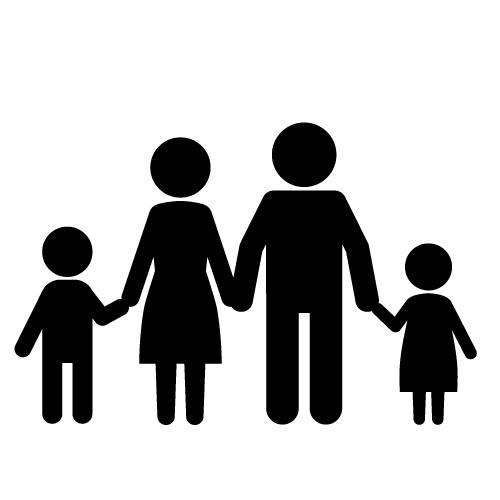 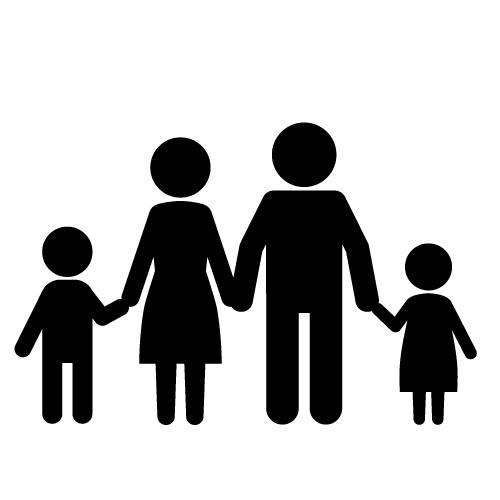 Northgate Practice is incorporated within the Anchor Meadow Health Centre which has been purpose-built to offer a comprehensive range of healthcare services.The Practice comprises seven GPs, four nurses, two Healthcare Assistants, along with Reception and Administration Staff.The Practice is also a training practice for GPs and medical students and is linked to Birmingham University Medical School.Within the Health Centre you will also find services such as physiotherapy, chiropody, psychology, maternity, & counselling. The doctors work in a non-limited partnership as a group. You do not have to consult the doctor with whom you are registered but it is advisable to follow the same problem through with one doctor whenever possible.DOCTORS:Dr Arun K Singal		(Male)		MB ChB Newcastle 1984Dr François E Bolliger	(Male)		MB ChB Stellenbosch 1994Dr Bhupinder Sarai	(Male)		MB ChB Manchester 2005Dr Dalvinder Gakhal	(Female)		MB ChB Birmingham 2006Dr Kalbir Hayer		(Male)		MB ChB Birmingham 2008Dr Sonia Gupta		(Female)Dr Natalia Kyranides	(Female)PRACTICE NURSES:Jo Payton is our Nurse Practitioner. Jo is the lead nurse, having responsibility for organising work pattern for the team. Nicola Copsey and Louise Barr are experienced practice nurses who, as well as general nursing procedures, offer various chronic disease management appointments. Nurse Practitioner Pam Zabawa supervises the Healthcare Assistants in the anti-coagulation clinic.HEALTHCARE ASSISTANTS: Jayne Ireland and Veronica McCoyThey take care of 24 hr blood pressure monitoring, ear washing, new patient medicals, ECG's, bloods, diabetic checks for the nurses and removal of sutures and clips. They are both also qualified to assist GPs and nurses in monitoring patients who are on anti-coagulation treatments such as Warfarin. PRACTICE STAFF:Strategic Business Manager: Mr Christopher Blunt			Administration Manager: Adam Noble	Office Manager: Toni EvansCare Coordinators:	Debra Lee, Sheila Hopkins, Wendy Tomkins, Sharon Roadknight, Sarah Hughes, Nichole Brabbin.Pharmacy Technician:	Sarah KassellMedical Secretaries: 	Denise Edgington and Jane Sutton 		Administration:	Rachael Marvin, Sarah Watkinson, Attached Staff:	 	Midwife, Pharmacist.PRACTICE OPENING TIMES:We run a full appointment system. The surgery is open from 8:00am-6:30pm Monday, Tuesday & Thursday, and 7:30am-6:30pm on aWednesday and Friday. A variety of appointments with GPs, Nurses and HCAs are available during these times.REPEAT PRESCRIPTIONS:Repeat prescriptions will be issued at the doctor’s discretion. Requests for repeat prescription can be made at Reception or online. We are also part of the Electronic Prescription Service – please ask at Reception or your local Pharmacy for details.